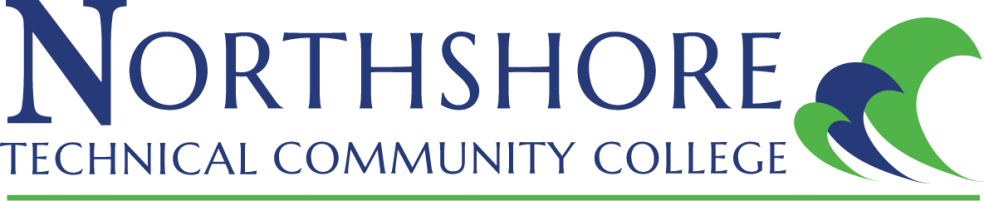 Faculty Senate 2022 – 2023Virtual Meeting: ZoomMarch 27th, 2:30 pmMeeting call to order.Review of February 2023 Meeting Minutes Old BusinessUpdate: Feedback on LCTCS Draft Workload Policy New BusinessDiscussionFaculty Senate 2023-24 ElectionsStudent conduct concerns in the classroom and procedures for follow upGuest speaker: Dr. William WainwrightUpdates: Faculty Senate Sub-CommitteesFaculty Affairs Finance Committee Public Relations Faculty On-boarding Closing – Next meeting Monday, April  24th at 2:30 pm